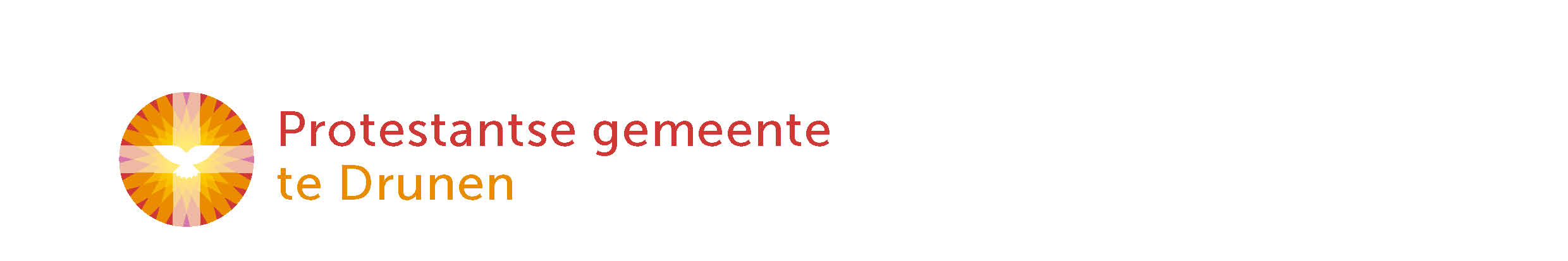 Liturgie voor de Pinksterdienst 23 mei 2021Welkom door ouderling van dienstMoment van stilteAanvangslied: LB 672; 1 en 7    Komt laat ons deze dag…………                Kom laat ons deze dagmet heilig vuur bezingenen met vernieuwde vreugd,want God deed grote dingen.Eens gaf de heilige Geestaan velen heldenmoed.Bid dat Hij ons vandaagverlicht met Pinkstergloed.Wie ’s Heren Geest bezielt,wie ’s Heren woord doet zingen,wie met ons vieren wilhet feest der eerstelingen,die stemme met ons inen prijze Gods verbonddat Hij vandaag vernieuwten elke morgenstond.Votum/groetVerootmoedigingGenadeverkondigingLied 62; 1  Mijn ziel is stil tot God mijn HeerMijn ziel is stil tot God mijn Heer,van Hem verwacht ik altijd weermijn heil, – op Hem toch kan ik bouwen.Ik wankel niet, want Hij staat vast:mijn toevlucht, als het water wast,mijn rots, mijn enige vertrouwen.LeefregelsGebed om de GeestKinderlied: Opwekking voor kids 205		Ik moet weggaanhttps://www.youtube.com/watch?v=VZ6E8gt9ZFQIk moet weggaan                                                 
Ik moet weggaan
Ik kan echt niet blijven
Maar ik zal een mooie brief
In jullie harten schrijven

Als je dan mijn woorden leest
Weet je dat ik ben geweest
Als je dan mijn woorden leest
Weet je dat ik ben geweest

Ik ben bij je
Ik ben bij je
Ik ben teruggekomen
En ik heb mijn mooiste vuur
Voor jullie meegenomenDoor het wonder van de Geestvieren wij het Pinksterfeest
Door het wonder van de Geest
Vieren wij het Pinksterfeest

Ik ben bij je
Ik ben bij je
Ik ben bij de mensen
Zodat ze elkaar verstaan
Over alle grenzenDoor het wonder van de Geest
vieren wij het Pinksterfeest
Door het wonder van de Geest
Vieren wij het PinksterfeestLezing 1: hand. 2: 1-21Lezing 2: 1 Kor. 2: 1-5Lied 139; 1,2 en 3 Heer, die mij ziet zoals ik ben1Heer, die mij ziet zoals ik ben,dieper dan ik mijzelf ooit ken,kent Gij mij, Gij weet waar ik ga,Gij volgt mij waar ik zit of sta.Wat mij ten diepste houdt bewogen,’t ligt alles open voor uw ogen.2Gij zijt zo diep vertrouwd met mij:wie weet mijn wegen zoals Gij?Gij kent mijn leven woord voor woord,Gij hebt mij voor ik spreek gehoord.Ja overal, op al mijn wegenen altijd weer komt Gij mij tegen.3Waar zou ik vluchten voor uw Geest?Gij sluit mij in, ik ben bevreesd.Gij legt uw hand op mij, Gij zijtzo dichtbij met uw majesteit,zo ver en zo met mij verbonden:Hoe kan ik uw geheim doorgronden?PreekLied: God is getrouwGod is getrouw, zijn plannen falen niet,
Hij kiest de zijnen uit, Hij roept die allen,
die 't heden kent, de toekomst overziet,
laat van zijn woorden geen ter aarde vallen
en 't werk der eeuwen, dat zijn Geest omspant,
volvoert zijn hand.Gebedenslotlied:  Liedboek 302; 1,2,3 en 4 God in den hoog’…….1God in den hoog’ alleen zij eeren dank voor zijn genade,daarom, dat nu en nimmermeerons deren nood en schade.God toont zijn gunst aan ons geslacht.Hij heeft de vrede weergebracht;de strijd heeft thans een einde.2U, Vader, U aanbidden wij,wij zingen U ter ere;onwrikbaar staat uw heerschappij,voorgoed zult Gij regeren.Gij hebt onmetelijke macht,uw wil wordt onverwijld volbracht.Die Heer is onze koning.3O Jezus, die de Christus zijt,des Vaders Eengeboren,Gij hebt ons van de toorn bevrijden redt wie was verloren.Gij, Lam van God, voor ons geslacht,verhoor ons roepen uit de nacht,erbarm u over allen.4O heil´ge Geest, ons hoogste goed,ten Trooster ons gegeven,heb dank dat Gij ons delen doetin Jezus’ dood en leven.Beveilig ons in alle nood,blijf ons nabij in angst en dood,op U steunt ons vertrouwen.Zegen